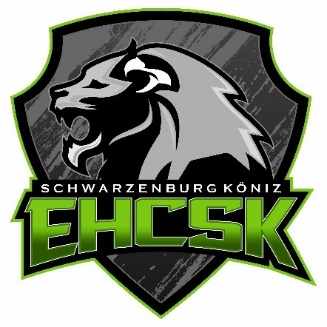 Beitrittserklärung EHC Schwarzenburg KönizDer/die Unterzeichnende erklärt hiermit den Beitritt zum EHC Schwarzenburg Köniz als: Aktivmitglied mit Lizenz Aktivmitglied ohne Lizenz Nachwuchsspieler/in Anmeldung als Hockeyschüler/inName	Vorname	Strasse	PLZ/Ort	Geburtsdatum	AHV-Nr.	Mobile	Tel Privat	E-Mail	Ergänzend für Spieler/innen unter 18 JahrenName Eltern	
Mobile Mutter	
Mobile Vater	E-Mail Mutter	E-Mail Vater	Mit der Beitrittserklärung akzeptiert der/die Unterzeichnende die Vereinsstatuten, die aktuellen Statutenanhänge und den Verhaltenskodex. Die erwähnten Dokumente sind auf der EHCSK-Webseite, Rubrik Dokumente ersichtlich.Datum………………………………….	Unterschrift*………………………........................................
*bei Spieler/innen unter 18 Jahren Unterschrift des gesetzlichen VertretersBeitrittserklärung ausdrucken und unterzeichnet senden an: sekretariat@ehcsk.ch oder nachwuchs@ehcsk.ch oder EHC Schwarzenburg Köniz, 3150 Schwarzenburg